Travma ile ilgili bilgileri ve kırık hattını aşağıdaki şekil üzerinde gösteriniz 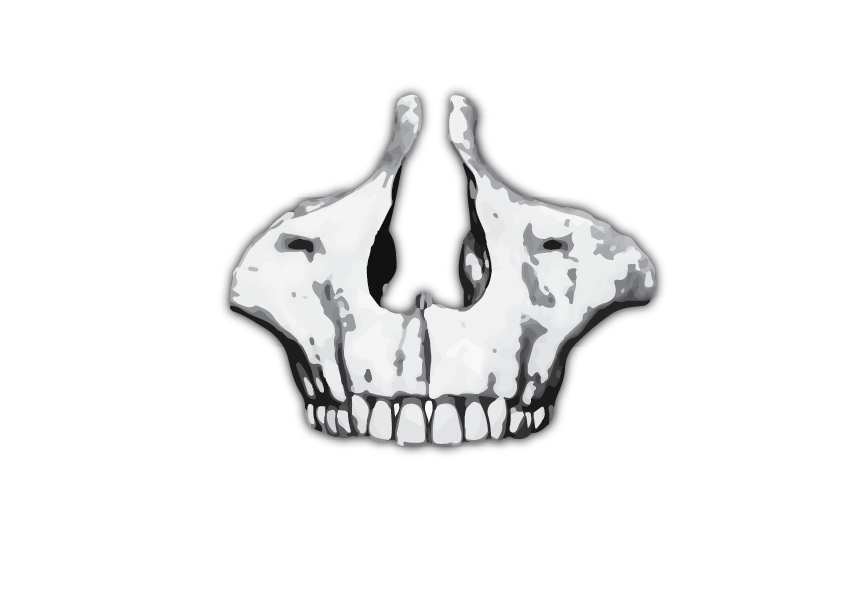 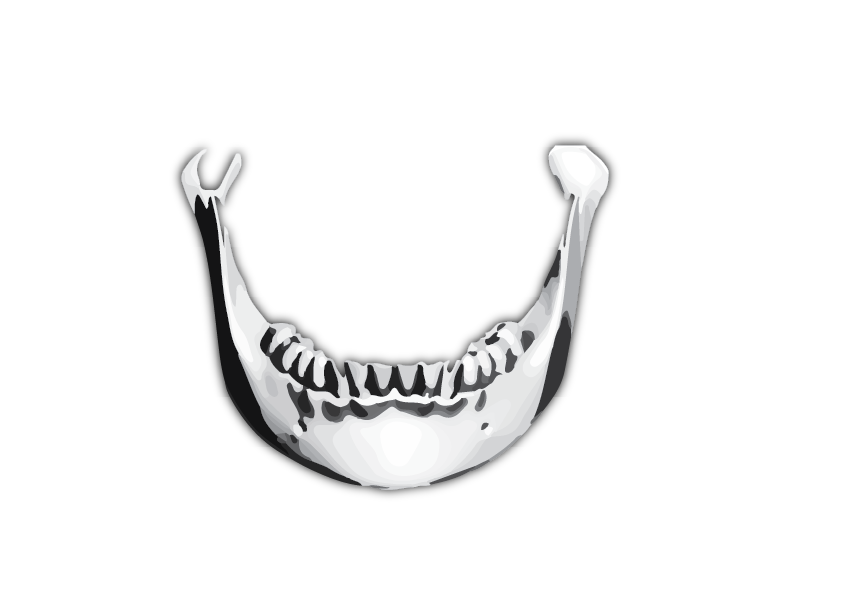 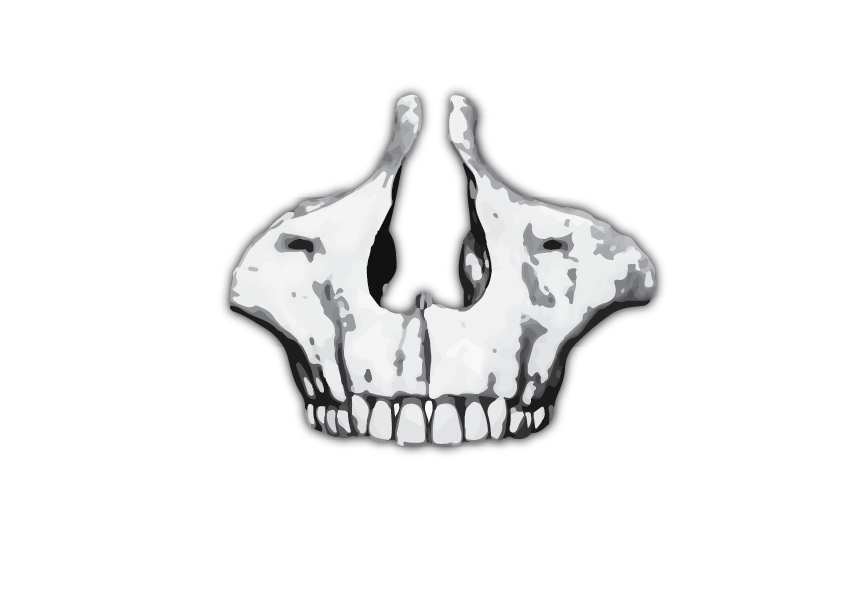 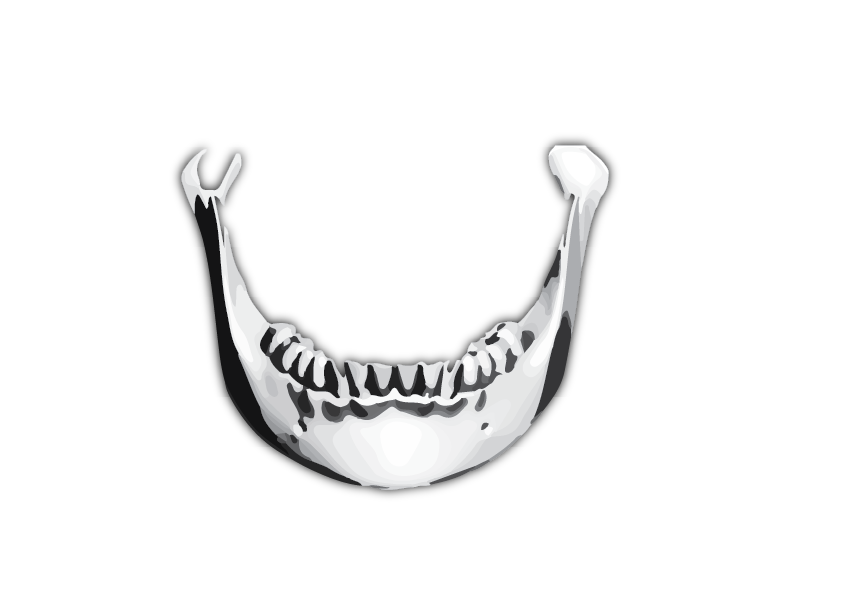 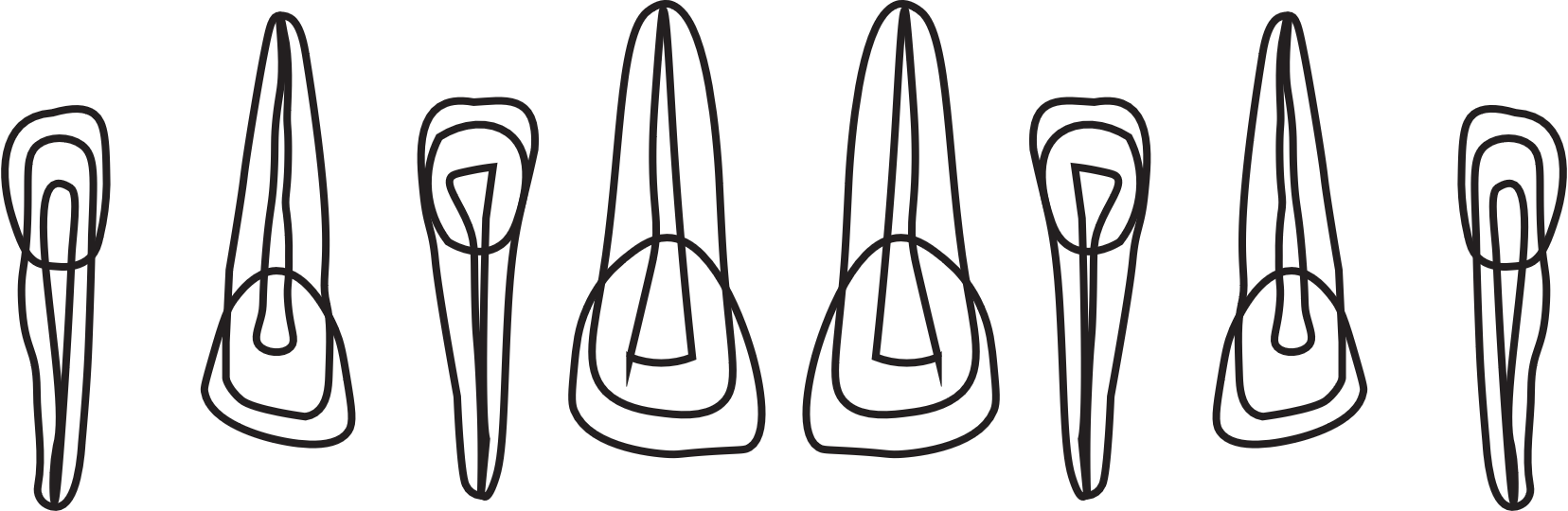 Rapor Tanzim Tarihi ve Saati:Rapor Tanzim Tarihi ve Saati:Rapor No:Rapor No:Gönderen MakamMuayene EdileninMuayene EdileninMuayene EdileninMuayene EdileninResmî yazı tarihi ve noT.C. Kimlik NoEşlik Eden Resmi GörevlininEşlik Eden Resmi GörevlininEşlik Eden Resmi GörevlininAdı SoyadıAdı SoyadıBaba AdıSicil NoDoğum Yeri ve TarihiMuayeneye Gönderilme NedeniMuayeneye Gönderilme NedeniMuayeneye Gönderilme NedeniCinsiyeti Kadın Kadın ErkekMuayeneye Gönderilme NedeniMuayeneye Gönderilme NedeniMuayeneye Gönderilme NedeniMesleğiMuayene Koşulları  Bu bölümü, gözaltı işlemi ve insan hakları ihlali iddiası nedeniyle muayeneye getirilen kişiler için mutlaka doldurunuz.Bu bölümü, gözaltı işlemi ve insan hakları ihlali iddiası nedeniyle muayeneye getirilen kişiler için mutlaka doldurunuz.Bu bölümü, gözaltı işlemi ve insan hakları ihlali iddiası nedeniyle muayeneye getirilen kişiler için mutlaka doldurunuz.Uygun ortam sağlandı mı? Evet Hayır Nedeni: Hayır Nedeni:Muayene sırasında bulunan kişiler Tabip ve muayene edilen Tabip ve muayene edilen  Güvenlik görevlisiMuayene sırasında bulunan kişiler Sağlık mesleği mensubu personel Sağlık mesleği mensubu personel Muayene edilenin müdafiiMuayeneye Esas Olayla İlgili Bilgiler                              Bu bölümdeki bilgileri, muayeneye getirilen kişinin ifadelerine göre doldurunuz.Bu bölümdeki bilgileri, muayeneye getirilen kişinin ifadelerine göre doldurunuz.Bu bölümdeki bilgileri, muayeneye getirilen kişinin ifadelerine göre doldurunuz.Olayın Öyküsü: (Tarih ve saat bilgilerini belirtmeyi unutmayınız.)Olayın Öyküsü: (Tarih ve saat bilgilerini belirtmeyi unutmayınız.)Olayın Öyküsü: (Tarih ve saat bilgilerini belirtmeyi unutmayınız.)Olayın Öyküsü: (Tarih ve saat bilgilerini belirtmeyi unutmayınız.)Muayene Edilenin Şikâyetleri:Muayene Edilenin Şikâyetleri:Muayene Edilenin Şikâyetleri:Muayene Edilenin Şikâyetleri:Muayene Edilenin Tıbbi Özgeçmişi:Muayene Edilenin Tıbbi Özgeçmişi:Muayene Edilenin Tıbbi Özgeçmişi:Muayene Edilenin Tıbbi Özgeçmişi:Muayene edilenin Adı Soyadı:Muayene edilenin Adı Soyadı:Muayene edilenin Adı Soyadı: Rapor tarihi ve no: Rapor tarihi ve no: Rapor tarihi ve no:__ __/__ __ /__ __ __ __ - ___________ __/__ __ /__ __ __ __ - _________İstenilen Konsültasyonlar Konsültasyon istemlerinizi bu kısma yazını;. Konsültasyon bulgularına, Raporun Sonuç kısmında özetle yer veriniz.İstenilen Konsültasyonlar Konsültasyon istemlerinizi bu kısma yazını;. Konsültasyon bulgularına, Raporun Sonuç kısmında özetle yer veriniz.İstenilen Konsültasyonlar Konsültasyon istemlerinizi bu kısma yazını;. Konsültasyon bulgularına, Raporun Sonuç kısmında özetle yer veriniz.İstenilen Konsültasyonlar Konsültasyon istemlerinizi bu kısma yazını;. Konsültasyon bulgularına, Raporun Sonuç kısmında özetle yer veriniz.İstenilen Konsültasyonlar Konsültasyon istemlerinizi bu kısma yazını;. Konsültasyon bulgularına, Raporun Sonuç kısmında özetle yer veriniz.İstenilen Konsültasyonlar Konsültasyon istemlerinizi bu kısma yazını;. Konsültasyon bulgularına, Raporun Sonuç kısmında özetle yer veriniz.İstenilen Konsültasyonlar Konsültasyon istemlerinizi bu kısma yazını;. Konsültasyon bulgularına, Raporun Sonuç kısmında özetle yer veriniz.İstenilen Konsültasyonlar Konsültasyon istemlerinizi bu kısma yazını;. Konsültasyon bulgularına, Raporun Sonuç kısmında özetle yer veriniz.İstenilen Konsültasyonlar Konsültasyon istemlerinizi bu kısma yazını;. Konsültasyon bulgularına, Raporun Sonuç kısmında özetle yer veriniz.İstenilen Konsültasyonlar Konsültasyon istemlerinizi bu kısma yazını;. Konsültasyon bulgularına, Raporun Sonuç kısmında özetle yer veriniz.İstenilen Konsültasyonlar Konsültasyon istemlerinizi bu kısma yazını;. Konsültasyon bulgularına, Raporun Sonuç kısmında özetle yer veriniz.İstenilen Konsültasyonlar Konsültasyon istemlerinizi bu kısma yazını;. Konsültasyon bulgularına, Raporun Sonuç kısmında özetle yer veriniz.Muayene Bulguları Bu Bölümde, bütün kısımların doldurulması gerekmemektedir. Olaya, iddiaya, talebe ve muayene bulgularına göre gerekli görülenleri yapınız ve ilgili kısmı doldurunuz.Muayene Bulguları Bu Bölümde, bütün kısımların doldurulması gerekmemektedir. Olaya, iddiaya, talebe ve muayene bulgularına göre gerekli görülenleri yapınız ve ilgili kısmı doldurunuz.Muayene Bulguları Bu Bölümde, bütün kısımların doldurulması gerekmemektedir. Olaya, iddiaya, talebe ve muayene bulgularına göre gerekli görülenleri yapınız ve ilgili kısmı doldurunuz.Muayene Bulguları Bu Bölümde, bütün kısımların doldurulması gerekmemektedir. Olaya, iddiaya, talebe ve muayene bulgularına göre gerekli görülenleri yapınız ve ilgili kısmı doldurunuz.Muayene Bulguları Bu Bölümde, bütün kısımların doldurulması gerekmemektedir. Olaya, iddiaya, talebe ve muayene bulgularına göre gerekli görülenleri yapınız ve ilgili kısmı doldurunuz.Muayene Bulguları Bu Bölümde, bütün kısımların doldurulması gerekmemektedir. Olaya, iddiaya, talebe ve muayene bulgularına göre gerekli görülenleri yapınız ve ilgili kısmı doldurunuz.Muayene Bulguları Bu Bölümde, bütün kısımların doldurulması gerekmemektedir. Olaya, iddiaya, talebe ve muayene bulgularına göre gerekli görülenleri yapınız ve ilgili kısmı doldurunuz.Muayene Bulguları Bu Bölümde, bütün kısımların doldurulması gerekmemektedir. Olaya, iddiaya, talebe ve muayene bulgularına göre gerekli görülenleri yapınız ve ilgili kısmı doldurunuz.Muayene Bulguları Bu Bölümde, bütün kısımların doldurulması gerekmemektedir. Olaya, iddiaya, talebe ve muayene bulgularına göre gerekli görülenleri yapınız ve ilgili kısmı doldurunuz.Muayene Bulguları Bu Bölümde, bütün kısımların doldurulması gerekmemektedir. Olaya, iddiaya, talebe ve muayene bulgularına göre gerekli görülenleri yapınız ve ilgili kısmı doldurunuz.Muayene Bulguları Bu Bölümde, bütün kısımların doldurulması gerekmemektedir. Olaya, iddiaya, talebe ve muayene bulgularına göre gerekli görülenleri yapınız ve ilgili kısmı doldurunuz.Muayene Bulguları Bu Bölümde, bütün kısımların doldurulması gerekmemektedir. Olaya, iddiaya, talebe ve muayene bulgularına göre gerekli görülenleri yapınız ve ilgili kısmı doldurunuz.Muayene tarihi:Muayene tarihi:__ __ / __ __ / __ __ __ ____ __ / __ __ / __ __ __ ____ __ / __ __ / __ __ __ ____ __ / __ __ / __ __ __ ____ __ / __ __ / __ __ __ __Muayene saati:Muayene saati:Muayene saati:__ __ : __ ____ __ : __ __Sistem Muayeneleri Tespit edilen diğer bulgularla ilgili sistemi işaretleyiniz ve bulguları belirtiniz.(İNTRA ORAL ve EKSTRA ORAL MUAYENE BULGULARI)Sistem Muayeneleri Tespit edilen diğer bulgularla ilgili sistemi işaretleyiniz ve bulguları belirtiniz.(İNTRA ORAL ve EKSTRA ORAL MUAYENE BULGULARI)Sistem Muayeneleri Tespit edilen diğer bulgularla ilgili sistemi işaretleyiniz ve bulguları belirtiniz.(İNTRA ORAL ve EKSTRA ORAL MUAYENE BULGULARI)Sistem Muayeneleri Tespit edilen diğer bulgularla ilgili sistemi işaretleyiniz ve bulguları belirtiniz.(İNTRA ORAL ve EKSTRA ORAL MUAYENE BULGULARI)Sistem Muayeneleri Tespit edilen diğer bulgularla ilgili sistemi işaretleyiniz ve bulguları belirtiniz.(İNTRA ORAL ve EKSTRA ORAL MUAYENE BULGULARI)Sistem Muayeneleri Tespit edilen diğer bulgularla ilgili sistemi işaretleyiniz ve bulguları belirtiniz.(İNTRA ORAL ve EKSTRA ORAL MUAYENE BULGULARI)Sistem Muayeneleri Tespit edilen diğer bulgularla ilgili sistemi işaretleyiniz ve bulguları belirtiniz.(İNTRA ORAL ve EKSTRA ORAL MUAYENE BULGULARI)Sistem Muayeneleri Tespit edilen diğer bulgularla ilgili sistemi işaretleyiniz ve bulguları belirtiniz.(İNTRA ORAL ve EKSTRA ORAL MUAYENE BULGULARI)Sistem Muayeneleri Tespit edilen diğer bulgularla ilgili sistemi işaretleyiniz ve bulguları belirtiniz.(İNTRA ORAL ve EKSTRA ORAL MUAYENE BULGULARI)Sistem Muayeneleri Tespit edilen diğer bulgularla ilgili sistemi işaretleyiniz ve bulguları belirtiniz.(İNTRA ORAL ve EKSTRA ORAL MUAYENE BULGULARI)Sistem Muayeneleri Tespit edilen diğer bulgularla ilgili sistemi işaretleyiniz ve bulguları belirtiniz.(İNTRA ORAL ve EKSTRA ORAL MUAYENE BULGULARI)Sistem Muayeneleri Tespit edilen diğer bulgularla ilgili sistemi işaretleyiniz ve bulguları belirtiniz.(İNTRA ORAL ve EKSTRA ORAL MUAYENE BULGULARI)Tetkikler İstediğiniz tetkikleri işaretleyerek sonuçları yazınız.Tetkikler İstediğiniz tetkikleri işaretleyerek sonuçları yazınız.Tetkikler İstediğiniz tetkikleri işaretleyerek sonuçları yazınız.Tetkikler İstediğiniz tetkikleri işaretleyerek sonuçları yazınız.Tetkikler İstediğiniz tetkikleri işaretleyerek sonuçları yazınız.Tetkikler İstediğiniz tetkikleri işaretleyerek sonuçları yazınız.Tetkikler İstediğiniz tetkikleri işaretleyerek sonuçları yazınız.Tetkikler İstediğiniz tetkikleri işaretleyerek sonuçları yazınız.Tetkikler İstediğiniz tetkikleri işaretleyerek sonuçları yazınız.Tetkikler İstediğiniz tetkikleri işaretleyerek sonuçları yazınız.Tetkikler İstediğiniz tetkikleri işaretleyerek sonuçları yazınız.Tetkikler İstediğiniz tetkikleri işaretleyerek sonuçları yazınız. Tomografi  Periapikal film Periapikal film Periapikal film Panaromik film Panaromik film Ultrasonografi Ultrasonografi Biyopsi Biyopsi Biyopsi Diğer ________________Eklenen Konsültasyon Raporları ve Tıbbi Belge Örnekleri Varsa Rapora eklenen Vücut Diyagramı, Konsültasyon Muayene Raporu, Psikiyatrik Muayene/Konsültasyon Raporu ve diğer tıbbî belge örneklerini belirtiniz.Eklenen Konsültasyon Raporları ve Tıbbi Belge Örnekleri Varsa Rapora eklenen Vücut Diyagramı, Konsültasyon Muayene Raporu, Psikiyatrik Muayene/Konsültasyon Raporu ve diğer tıbbî belge örneklerini belirtiniz.Eklenen Konsültasyon Raporları ve Tıbbi Belge Örnekleri Varsa Rapora eklenen Vücut Diyagramı, Konsültasyon Muayene Raporu, Psikiyatrik Muayene/Konsültasyon Raporu ve diğer tıbbî belge örneklerini belirtiniz.Eklenen Konsültasyon Raporları ve Tıbbi Belge Örnekleri Varsa Rapora eklenen Vücut Diyagramı, Konsültasyon Muayene Raporu, Psikiyatrik Muayene/Konsültasyon Raporu ve diğer tıbbî belge örneklerini belirtiniz.Eklenen Konsültasyon Raporları ve Tıbbi Belge Örnekleri Varsa Rapora eklenen Vücut Diyagramı, Konsültasyon Muayene Raporu, Psikiyatrik Muayene/Konsültasyon Raporu ve diğer tıbbî belge örneklerini belirtiniz.Eklenen Konsültasyon Raporları ve Tıbbi Belge Örnekleri Varsa Rapora eklenen Vücut Diyagramı, Konsültasyon Muayene Raporu, Psikiyatrik Muayene/Konsültasyon Raporu ve diğer tıbbî belge örneklerini belirtiniz.Eklenen Konsültasyon Raporları ve Tıbbi Belge Örnekleri Varsa Rapora eklenen Vücut Diyagramı, Konsültasyon Muayene Raporu, Psikiyatrik Muayene/Konsültasyon Raporu ve diğer tıbbî belge örneklerini belirtiniz.Eklenen Konsültasyon Raporları ve Tıbbi Belge Örnekleri Varsa Rapora eklenen Vücut Diyagramı, Konsültasyon Muayene Raporu, Psikiyatrik Muayene/Konsültasyon Raporu ve diğer tıbbî belge örneklerini belirtiniz.Eklenen Konsültasyon Raporları ve Tıbbi Belge Örnekleri Varsa Rapora eklenen Vücut Diyagramı, Konsültasyon Muayene Raporu, Psikiyatrik Muayene/Konsültasyon Raporu ve diğer tıbbî belge örneklerini belirtiniz.Eklenen Konsültasyon Raporları ve Tıbbi Belge Örnekleri Varsa Rapora eklenen Vücut Diyagramı, Konsültasyon Muayene Raporu, Psikiyatrik Muayene/Konsültasyon Raporu ve diğer tıbbî belge örneklerini belirtiniz.Eklenen Konsültasyon Raporları ve Tıbbi Belge Örnekleri Varsa Rapora eklenen Vücut Diyagramı, Konsültasyon Muayene Raporu, Psikiyatrik Muayene/Konsültasyon Raporu ve diğer tıbbî belge örneklerini belirtiniz.Eklenen Konsültasyon Raporları ve Tıbbi Belge Örnekleri Varsa Rapora eklenen Vücut Diyagramı, Konsültasyon Muayene Raporu, Psikiyatrik Muayene/Konsültasyon Raporu ve diğer tıbbî belge örneklerini belirtiniz.Sonuç Sonuç Sonuç Sonuç Sonuç Sonuç Sonuç Sonuç Sonuç Sonuç Sonuç Sonuç Bir Başka Sağlık Kuruluşuna Sevkine      Bir Başka Sağlık Kuruluşuna Sevkine      Bir Başka Sağlık Kuruluşuna Sevkine      Bir Başka Sağlık Kuruluşuna Sevkine      Bir Başka Sağlık Kuruluşuna Sevkine       Gerek Görülmedi       Gerek Görülmedi       Gerek Görülmedi       Gerek Görülmedi       Gerek Görüldü Gerek Görüldü Gerek Görüldü Kesin Rapor                Kesin Rapor                Kesin Rapor                Kesin Rapor                Durumu Bildirir Geçici Rapor Durumu Bildirir Geçici Rapor Durumu Bildirir Geçici RaporMuayene Edilenin Adı Soyadı:Rapor Tarihi ve No:Travmaya uğrayan diş/dişleri şema üzerinde belirtinizTravmaya uğrayan diş/dişleri şema üzerinde belirtinizTravmaya uğrayan diş/dişleri şema üzerinde belirtinizTravmaya uğrayan diş/dişleri şema üzerinde belirtinizTravmaya uğrayan diş/dişleri şema üzerinde belirtinizTravmaya uğrayan diş/dişleri şema üzerinde belirtinizTravmaya uğrayan diş/dişleri şema üzerinde belirtinizTravmaya uğrayan diş/dişleri şema üzerinde belirtinizTravmaya uğrayan diş/dişleri şema üzerinde belirtinizTravmaya uğrayan diş/dişleri şema üzerinde belirtinizTravmaya uğrayan diş/dişleri şema üzerinde belirtinizTravmaya uğrayan diş/dişleri şema üzerinde belirtinizTravmaya uğrayan diş/dişleri şema üzerinde belirtinizTravmaya uğrayan diş/dişleri şema üzerinde belirtinizTravmaya uğrayan diş/dişleri şema üzerinde belirtinizTravmaya uğrayan diş/dişleri şema üzerinde belirtinizSAĞ ÜST ÇENESAĞ ÜST ÇENESAĞ ÜST ÇENESAĞ ÜST ÇENESAĞ ÜST ÇENESAĞ ÜST ÇENESAĞ ÜST ÇENESAĞ ÜST ÇENESOL ÜSTÇENESOL ÜSTÇENESOL ÜSTÇENESOL ÜSTÇENESOL ÜSTÇENESOL ÜSTÇENESOL ÜSTÇENESOL ÜSTÇENE1817161514131211212223242526272848474645444342413132333435363738SAĞ ALT ÇENESAĞ ALT ÇENESAĞ ALT ÇENESAĞ ALT ÇENESAĞ ALT ÇENESAĞ ALT ÇENESAĞ ALT ÇENESAĞ ALT ÇENESOL ALT ÇENESOL ALT ÇENESOL ALT ÇENESOL ALT ÇENESOL ALT ÇENESOL ALT ÇENESOL ALT ÇENESOL ALT ÇENESAĞ ÜST ÇENESAĞ ÜST ÇENESAĞ ÜST ÇENESAĞ ÜST ÇENESAĞ ÜST ÇENESOL ÜSTÇENESOL ÜSTÇENESOL ÜSTÇENESOL ÜSTÇENESOL ÜSTÇENE5554535251616263646585848382817172737475SAĞ ALT ÇENESAĞ ALT ÇENESAĞ ALT ÇENESAĞ ALT ÇENESAĞ ALT ÇENESOL ALT ÇENESOL ALT ÇENESOL ALT ÇENESOL ALT ÇENESOL ALT ÇENEMuayeneyi Yapan ve Raporu Düzenleyen TabibinMuayeneyi Yapan ve Raporu Düzenleyen TabibinAdı Soyadı:BOLU ABANT İZZET BAYSAL ÜNİVERSİTESİDiş Hekimliği FakültesiMühürİmzası:BOLU ABANT İZZET BAYSAL ÜNİVERSİTESİDiş Hekimliği FakültesiMühürDiploma No:BOLU ABANT İZZET BAYSAL ÜNİVERSİTESİDiş Hekimliği FakültesiMühür